Learning Support AssistantTERM TIME ONLY (39 WEEKS)  FULL TIME/PART TIME (Please state which position you are interested in on your application form)Kent Range 3Salary £17,365-£17,411 (pro-rata) with Special Needs Allowance in addition.Start: February 2020We are excited to announce we are increasing our student intake, so we need additional excellent staff to join our friendly team.Do you have experience or a passion to work with SEN students? Do you want to make a difference? Are you looking for an exciting new job opportunity in a beautiful seaside school? Are you a learning support assistant looking for a new challenge?We specialise in providing both day and residential education for students aged 4 to 19 years who have profound, severe and complex additional needs, most come with a diagnosed autistic spectrum disorder and all have a statement of special educational need or an Education Health & Care plan.We are looking for a committed, enthusiastic individual to assist in the education of our challenging young students and help achieve their best potential. You will be flexible, passionate and prepared to go that extra mile.  Specific training will be provided and a rewarding and challenging role awaits the right individual.We have a great benefits package including: Generous CARE Pension SchemeAccess to Staff Care Services supportKCC rewards and discountsExcellent training programme A staff wellbeing team-organising activities/eventsStone Bay School is committed to safeguarding and promoting the welfare of children and young people. These posts are subject to an enhanced DBS disclosure, two satisfactory references, an adequate pre-employment health check and verification of the right to work in the UK.For an application form and job description please speak to the school office or e-mail:  office@stone-bay.kent.sch.uk   Applications to be received by Noon on Wednesday 22nd January 2020. Interviews will be held w/c 27th January 2020Kent County Council is an equal opportunities employer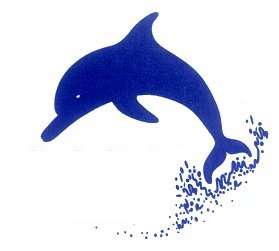 STONE BAY SCHOOL